Mr. Henshaw - Vocabulary 3Name:       Instructions: Write the correct word in the space before its definition. antique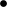 demonstrationdescriptiondisconnecteucalyptusinsulateinventionprosesagebrushsnoop1.a bushy plant with silver leaves that have a pleasant smell.2.the act of using words to tell others what something is or was like.3.to break off or stop the connection of or between.4.a person who looks into others’ affairs5.an activity that shows how something works or how it is made.6.to cover, line, or surround with a material that reduces or stops the movement of heat, electricity, or sound.7.something imagined or made up8.from or made in a time long ago.9.writing or speech in its usual form of a series of sentences.10.a kind of tall evergreen tree whose leaves give off a strong smelling oil.